Login https://mc03.manuscriptcentral.com/ieee-jas 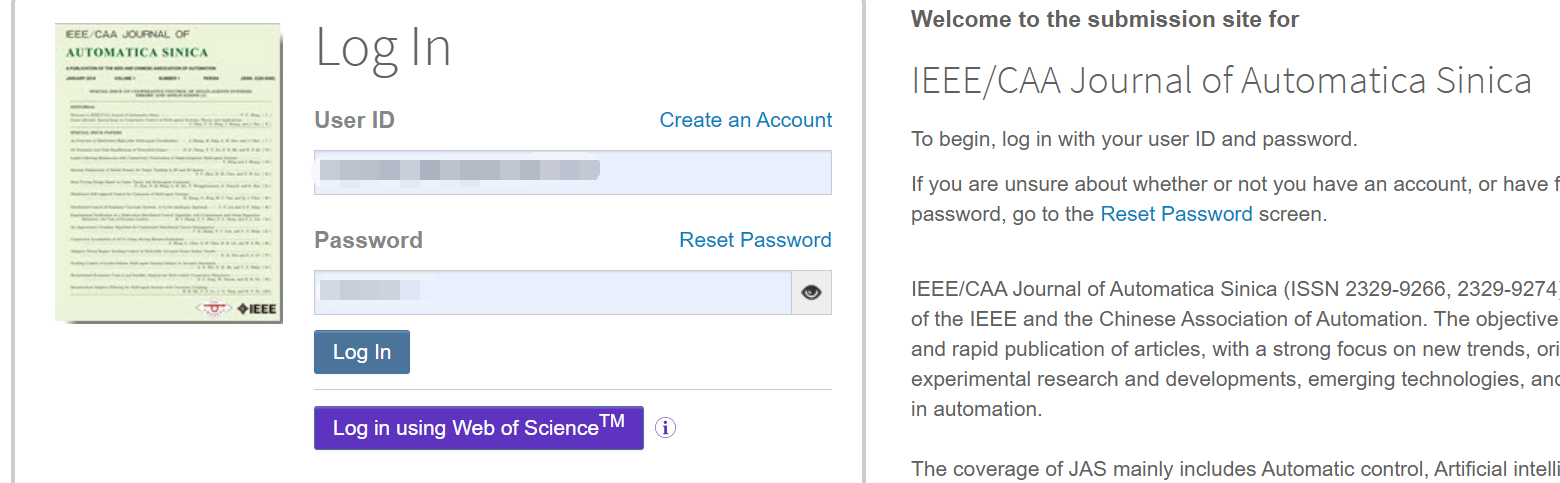 In right up concern, Go to Account Email/Name page 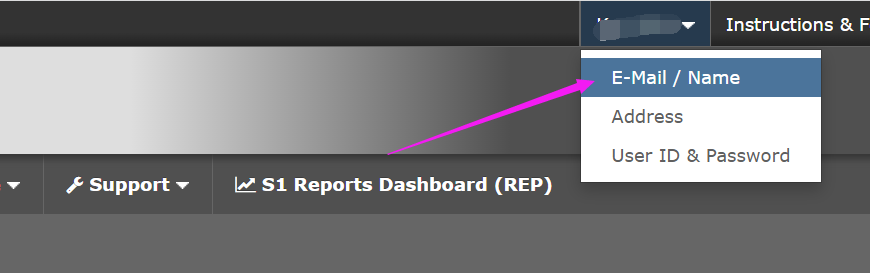 Associate your Existing ORCID or Create an ORCID if you do not have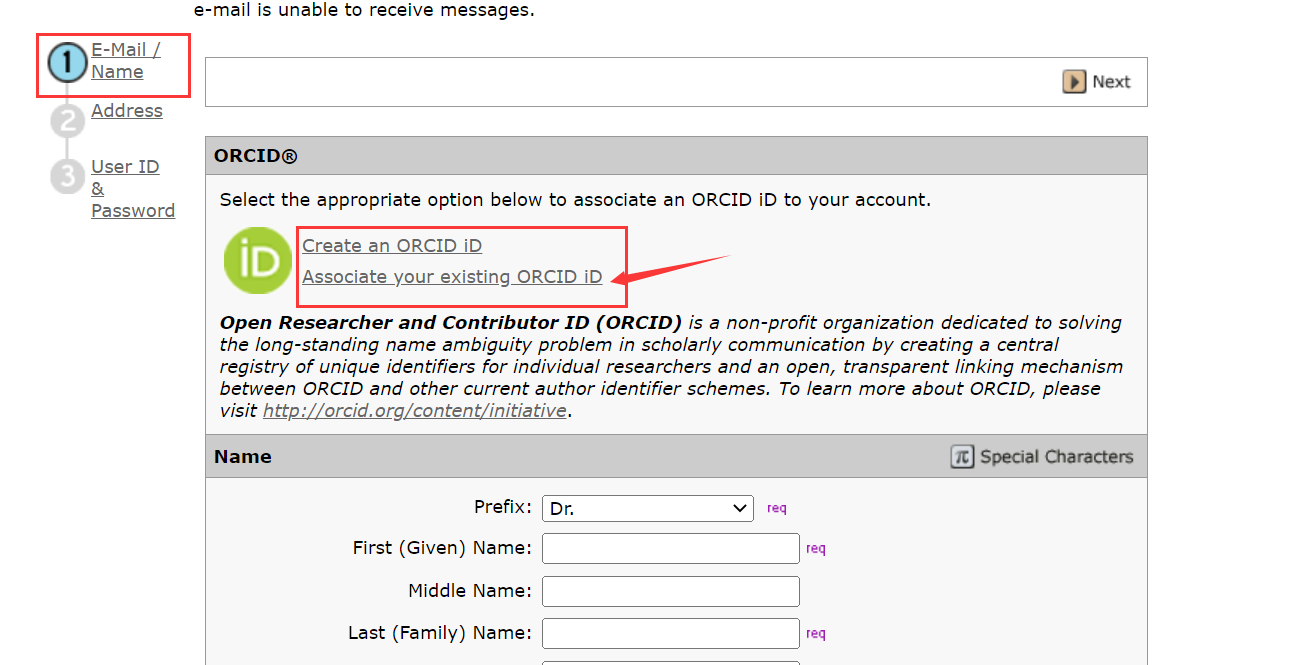 Sign in your ORCID credential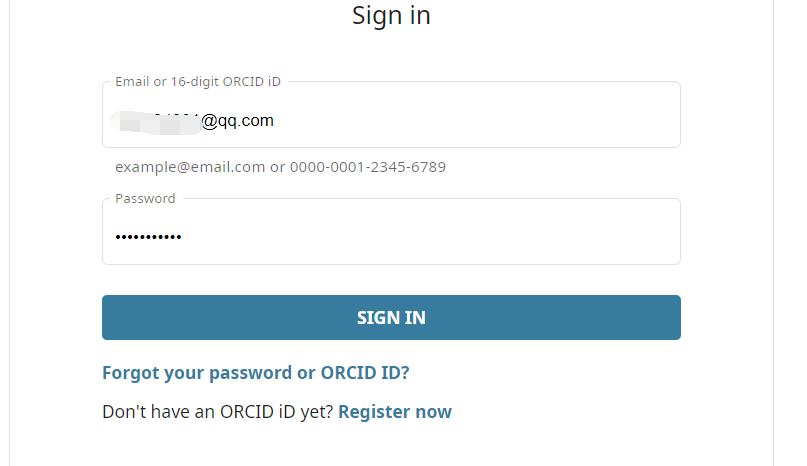 Click “Authorize Access”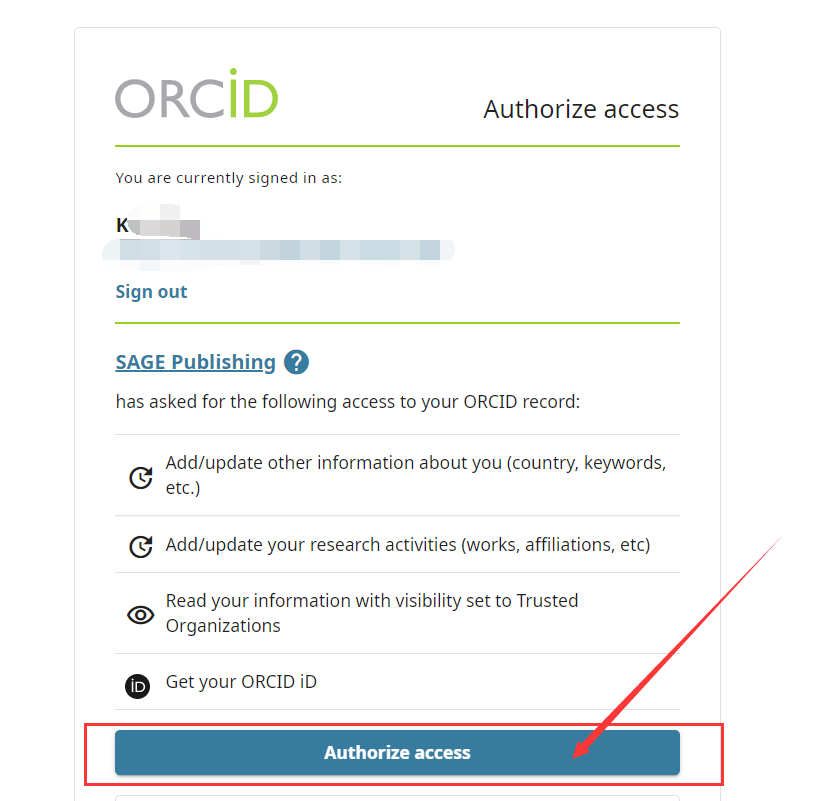 Completed ORCID linking 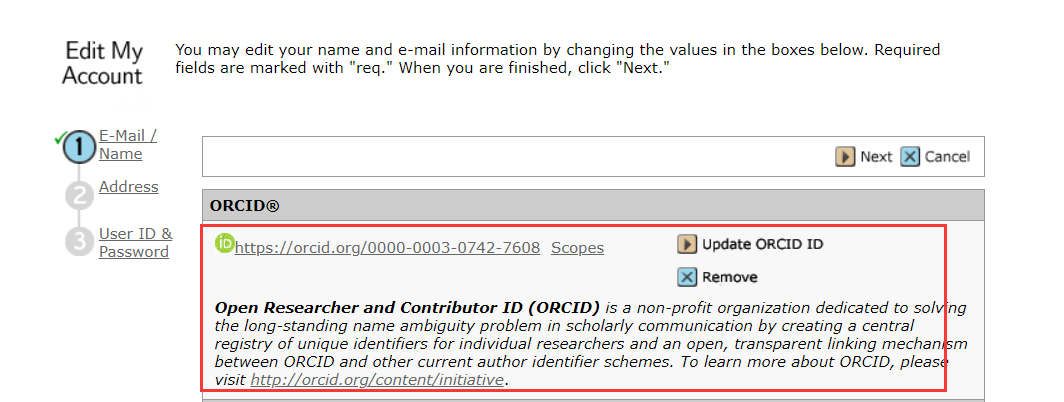 Save and exit the page